WNA CEAP - Individual Educational Activity (IEA) Application “Worksheet & Quick Reference” INTRODUCTION IMPORTANT - This document serves two purposes:1. The document serves as a quick reference, providing requirements, examples, and explanations to help you answer each application question. Refer to this document as you complete the WNA IEA online application. 2. You may use it as a worksheet to “draft” your planning, but the online application must be completed. This document must not be sent to WNA.Individual Educational Activity (IEA) Application All questions in the online application are required unless noted. Before you begin You need a minimum of two planners. One must be a nurse planner and one of the planners must be a “content expert” (subject matter expert). The nurse planner may also be the content expert, but a second person must still be involved in the planning of the activity.A qualified nurse planner: Is a registered nurse who holds a current, unrestricted nursing license (or international equivalent) AND holds a baccalaureate degree or higher in nursing (or international equivalent). Equivalent certifications earned in the U.S. are not accepted. The Nurse Planner must have a working knowledge of the ANCC criteria for activity planning. “Worksheet & Quick Reference”Remember that if you use this document to draft your application, you will still need to enter the information into the WNA IEA on-line application.CONTACT INFORMATION SECTIONVERIFICATION OF ELIGIBILITY TO PROVIDE NURSING CONTACT HOURS SECTION ATTESTATION BY THE NURSE PLANNER SECTIONACTIVITY OVERVIEW SECTION:EDUCATIONAL CONTENT PLANNING SECTIONGap, Evidence, Target Audience, Underlying Educational NeedEvidence-based Content DEMONSTRATING & COMMUNICATING EDUCATIONAL INTEGRITY & INDEPENDENCE SECTIONTHOSE IN CONTROL OF CONTENT:COMMERCIAL SUPPORTREQUIRED DISCLOSURE INFORMATION TO LEARNERSThis area left intentionally blank. SAMPLE DISCLOSURE TO LEARNERS INFORMATION:SAMPLE CERTIFICATE (all required information is in black font):IF you are submitting for approval of two types of activity content – live and an on-demand self-study: SELF STUDY ACTIVITY AS A SECONDARY FORMAT ACCOMPANYING A LIVE ACTIVITY.COMPLETE THE FOLLOWING SECTION ONLY IF YOU ARE OFFERING ONE ACTIVITY IN BOTH A LIVE AND AN ON-DEMAND FORMAT. ACTIVITY OVERVIEWEDUCATIONAL CONTENT PLANNINGQUESTIONS: Please contact Megan Leadholm the WNA office at megan@wisconsinnurses.org or 608-221-0383 ext. 203.Be sure to click the 'Submit Application' button after you have answered all required questions.If the form does not submit, you have not answered all required questions. Scroll back over the form to find the red text lines indicating any unanswered questions.APPLICATION QUESTIONSREQUIREMENTS, TIPS, EXAMPLESName of Applicant Organization: Mailing Address:NURSE PLANNER – Nurse Planner Name (Salutation, First & Last): Nurse Planner Degrees/​Credentials (list all):Nurse Planner's Position in the Applicant Organization: Nurse Planner Preferred Email:Nurse Planner Preferred Phone:Nurse Planner Nursing License Number(s): (If more than one, include all.) Nurse Planner State(s) of Licensure: (If more than one, include all.)Nurse Planner – Highest NURSING degree held*(required): ___ BSN / BAN   ___ MSN / MS in Nursing   ___ DNP   ___ PhD in NursingInstitution where highest NURSING Degree was earned:Year highest nursing degree was Earned:Use full, official organization name. The applicant organization is also referred to as the “Provider.”There is only one nurse planner responsible for the ANCC Criteria and Standards, even if there are several nurses on the planning committee. See above for required Nurse Planner qualifications. Do not proceed without a qualified nurse planner. The Nurse Planner cannot have relevant financial relationships with ineligible companies. List all Nurse Planner Degrees/​Credentials. List all nursing license numbers and states of licensure. Note highest NURSING degree held. Note institution and year of highest nursing degree. APPLICATION QUESTIONSREQUIREMENTS, TIPS, EXAMPLES1a. Is the primary business of your organization to produce, market, sell, resell, or distribute healthcare products used by or on patients?___ Yes   ___ No     If yes, contact WNA before proceeding. 1b. Does your organization produce, market, sell, resell, or distribute any healthcare products used by or on patients to any person or entity?___ Yes   ___ No     If yes, contact WNA before proceeding.2. Is there a qualified Nurse Planner who meets all of the requirements listed ? ___ Yes   ___ No     If no, contact WNA before proceeding.3. Does the educational activity being planned meet the requirements for nursing continuing professional development (NCPD)? ___ Yes   ___ No     If no, contact WNA before proceeding.4. Are any other organizations involved in planning, developing, or implementing this activity along with your organization (“joint provider” organizations)?___ Yes   (If yes, read planning requirements below and answer additional questions below.)___ No    (Proceed to attestation.) A. If yes, list all other organizations involved in planning, developing, or implementing this learning activity along with your organization (“joint providers”). Separate each organization name with a semi-colon. “;” B. Are any of the organizations listed in 4A “ineligible companies?” (Those…producing, marketing, selling, reselling, or distributing healthcare products used by or on patients)? See definitions and examples of “ineligible companies.” ___ Yes   ___ No    If yes, contact WNA before proceeding. See definition and examples of an “ineligible company”.NOTE: if ANY aspect of the organization’s business is to produce, market, sell, resell, or distribute healthcare products used on or by patients, it is an ineligible company. Requirements for Nurse Planner: Holds a baccalaureate degree or higher in nursing (equivalent certifications in the United States are not eligible). Is currently licensed as a registered nurse with no license restrictions (“unrestricted license”).Is not an employee, owner, representative or an affiliate of any ineligible company.Is actively involved with the planning and will continue to be actively involved in the implementation and evaluation of this educational activity.Is available to directly answer questions from WNA via email or phone about the content of this activity.Requirements for NCPD activities: The content must be intended to build upon the educational and experiential bases of the professional RN for the enhancement of practice, education, administration, research, or theory development, to improve the health of the public and RN’s pursuit of professional career goals. The activity must be based on current and best-available evidence.“Joint providership” is when the Provider organization (applicant) plans the educational activity with one or more other organizations. Additional requirements if the activity is jointly provided: The Nurse Planner for this activity must ensure that the Provider organization maintains control of educational development and is responsible for adherence to ANCC criteria.A “joint-provider” statement must be disclosed to learners prior to the educational activity. This statement indicates which organization is Providing the contact hours and what other organizations are involved in the planning process. For example, “(Applicant Name) is the provider of nursing contact hours, jointly provided with (LIST Names of any Joint-Provider Organizations).”  Documents associated with this activity (e.g., marketing materials, advertising, agendas, certificates) must clearly indicate the Provider organization awarding contact hours, reflecting the Provider’s responsibility for adherence to ANCC criteria.  Educational activities cannot be planned with ineligible companies. If you have a unified body such as a consortium or membership organization and the activity is being planned only by that organization, this is not considered joint providership. As the Nurse Planner for this educational activity, I hereby certify and attest that:The information provided in this application is true, complete, and correct;I have been actively involved in the planning, implementation, and evaluation of this NCPD activity and assure adherence to ANCC criteria and WNA CEAP processes;The applicant organization will comply with all eligibility requirements and approval criteria throughout the approval period;I agree to notify WNA CEAP if the organization becomes ineligible, cannot maintain compliance with the ANCC criteria, or if any changes are made to the learning activity information set forth in this application.By my signature, I understand that any misstatement or falsification in this application will be sufficient cause for denial, suspension, or termination of approval of this activity, and that failure to abide by ANCC standards and criteria as adopted by WNA CEAP may result in revocation of activity approval. Be sure to sign attestation, including name and credentials. Title of Educational Activity: 2. Does this activity address CLINICAL CONTENT (patient diagnosis, management, or treatment in any healthcare setting, or includes clinical scenarios)?___Yes  ___ No, and this was verified with the WNA Program DirectorContact WNA before completing the application if you think your content is not clinical in nature, or you are unsure. 3. Maximum number of CONTACT HOURS a participant can earn by completing this activity: _________4. Total number of CONTACT HOURS submitted for approval: _________5a. Anticipated START date of the activity: 5b. Anticipated END date of the activity: 5c. Explanation of start/​end dates (only if needed).  6. Indicate the delivery format(s) of the activity you are applying to have approved. ____ LIVE format only - all participants join at a scheduled time to access content (synchronous)____ SELF-STUDY format only - participants access content/materials on their own schedule/on-demand (asynchronous)____ BLENDED format only – a combination format for a single activity: some content will be live, other content will be self-study materials - both live and self-study content must be completed to earn contact hours____ TWO FORMATS - this activity will be offered both in a LIVE (synchronous) format AND in a SELF-STUDY (asynchronous) format____ TWO FORMATS - this activity will be offered both in a BLENDED format AND in a SELF-STUDY (asynchronous) formatFor Live or Blended Activities:For self-study activities: Be sure the educational activity title matches exactly throughout the documentation and attachments such as certificate, marketing materials, etc.If you indicate your content is “non-clinical” and it is “clinical,” this will delay the approval process and/or the application may be denied. Contact WNA with questions. Content is defined as "clinical" if any of these apply:There is more than a zero percent chance that someone could insert bias toward an ineligible company’s products or business lines into the content of the educational activity.There is any possibility of mentioning a healthcare product or business line in the content.The content pertains to patient diagnosis, management, or treatment in any setting, or includes clinical scenarios.The Nurse Planner cannot have a relevant financial relationship with an ineligible Company. Refer to Standard 3.Do not count breaks, welcome, or other non-educational time. Round to 0.XX decimal. See CE Approval webpage for rounding information. This total includes adding up contact hours for EACH session offered during concurrent/break-out timeslots. Note: Do not use the terms, “Accreditation,” “CEU,” or “WNA contact hours” anywhere in your documents. Use “contact hours.” End date is the same as start date if activity content is delivered over one day only, even if the activity will be repeated. Asynchronous, learner paced activities (e.g., a self-study) may be approved for up to two years. Approval Date Information: IEA activities are approved for two years. Exceptions will be addressed with individual applicants (e.g., for emerging clinical topics). Self-studies are approved for and must be completed by participants within two years. The WNA date of approval begins the two year approval cycle, not date of activity. A “blended activity” has both live and non-live formats as parts of one activity (e.g., live activity with online prework).A “blended activity” is not the same as a live activity + self-study.  If you are offering the activity in two formats, complete the application questions as they relate to your initial offering of this LIVE or BLENDED activity. Additional questions will appear at the end of this form specific to planning for a subsequent SELF-STUDY activity.“Combination” means you use both formats within the same educational activity for all learners. “Both” means the activity is presented live to some learners and virtually to other learners at the same time, (e.g., you have live in-person + Zoom attendees) Select the choice that most closely matches your format. This question helps us understand the delivery method. Is the same activity content in the same format repeated for other audiences? City, StateIf your activity is something other than a single event offered once or a self-study, this section is very helpful in helping us understand the formats and delivery timing.1. State the professional practice gap in one or two sentences: what is the problem, need for improvement, or need for new information that this educational activity will address? Include in the gap statement: what nurses don't know, don't know how to do (show), or don't do that leads to the gap.2a. State what type of evidence you have to show the professional practice gap exists for your learners (e.g., survey results, literature citations, institutional data, input from stakeholder groups, observations).2b. Summarize your analysis of the data source(s) listed in 2a above, describing how the data supports the need for education.3. Identify the target audience for this activity (check all that apply)___RNs   ___Advanced Practice RNs   ___RNs in Specialty Areas   ___Interprofessional   ____LPNs ___Other: 4. What is the underlying need your content will address to reduce the professional practice gap? ___ Knowledge (learner doesn’t know something)___ Skill (learner doesn’t know or show how to do something)___ Practice (learner doesn’t do or doesn’t know how to do something in their professional practice)This is the “Professional Practice Gap (PPG)”Try starting your gap statement with, “The problem (or need for improvement, or need for new information) we are addressing with this educational activity is: _______.” Example of a practice gap: “Nurses lack knowledge of current evidence-based practice in administration of insulin for hospitalized patients with Type 1 diabetes.”The gap is what the learners currently know/show/do compared to what they should know/show/do, and your activity is designed to reduce the difference.State what type of evidence you have in 2a. Stating there is a “need” or “request,” or indicating the education is “mandatory” are not adequate responses. What is the underlying reason for the request or mandate? Examples of types of evidence to validate a gap include: Survey data from learners, subject matter experts (SMEs), target audience members, or other stakeholders.Input from a group of  learners, managers, or other SMEs about what the gap is and why it exists.Evidence from quality studies or performance improvement opportunities, or quality improvement data.Literature review to identify trends and information about the topic area.Observation.Summarize your analysis of what the data shows in support of the existence of a practice gap. How does the data help you know education is needed? What does the data tell you about the root cause of the problem you are addressing? Be sure your target audience in your application matches other documents (e.g., promotional material).  Your selection is very important and is the basis for your entire planning process. You need to analyze the evidence you have to decide what learning need the activity should address (lack of knowledge, lack of skill, or lack of doing in practice). What do you know about why the problem exists and what underlying need(s) can you realistically address with this one educational activity? Note that if the gap is in practice and you are designing education that will change practice, you will need to evaluate in the practice setting and after a period of time if learner practice was changed (e.g., survey, observation, etc.)  5 – 7. Outcomes, Learner Engagement Strategies, and Evaluation. Complete all sections needed for your specific activity, based on your answer to #4 above: COMPLETE #5 A-C FOR A KNOWLEDGE GAP. COMPLETE #6 A-C FOR A SKILL GAP.COMPLETE #7 A-C FOR A PRACTICE GAP. Outcomes: If planning a conference with multiple sessions, an outcome is not needed for every education session; rather, your outcome(s) should be written for the conference as a whole. Outcome statements should be specific to the identified gap for the activity. Outcomes must be written in measurable terms, and you must actually measure your outcome(s). Outcomes are NOT objectives. See WNA Resources webpage for additional information. You may have one or more outcomes for your learners, and the outcome(s) should align with the gap and educational need.Learner Engagement Strategies: Learner engagement strategies should be determined by the Nurse Planner and Planning Committee in collaboration with the presenter and should help get you to the outcome you want to achieve. Evaluation Method: Your answer should describe how the evaluation data is obtained, what data is being collected, and how the data will be analyzed. You need to evaluate your specific activity outcome(s). You need to collect evidence to show if a change in knowledge occurred as a result of your learning activity. In doing this, you are measuring your expected learner outcome(s), which align with your gap, evidence, and need. You do not need a written evaluation form to do this. if the gap is in practice and you are designing education that will change practice, you will need to evaluate in the practice setting and after a period of time if learner practice was changed (e.g., survey, observation, etc.)5A. What is the desired outcome you want learners to achieve as a result of attending the educational activity, related to a learner change in knowledge? How will you measure this?5B. What learner engagement strategies will you use to help learners achieve this outcome(s)? 5C. How will you evaluate if a change in knowledge occurred as a result of the education?6A. What is the desired outcome you want learners to achieve as a result of attending the educational activity, related to a learner change in skills? How will you measure this?6B. What learner engagement  strategies will you use to help learners achieve this outcome(s)? 6C. How will you evaluate if a change in skill occurred as a result of the education?7A. What is the desired outcome you want learners to achieve as a result of attending the educational activity, related to a learner change in practice? How will you measure this?7B. What learner engagement  strategies will you use to help learners achieve this outcome(s)? 7C. How will you evaluate if a change in practice occurred as a result of the education?Knowledge Outcome Example: “80% of participants will indicate, by a response of “4” or “5” on a post-session evaluation Likert scale question, that they gained new  knowledge related to teaching students for whom English is a second language.”Think about what the learners should know at the end of the activity that they didn’t know before the education.  A few examples of learner engagement strategies appropriate to facilitate a change in knowledge are: Question/answer; Discussion; Participant reflection; Polling during the learning activity.A few examples of ways to evaluate a change in knowledge are: Formative evaluation throughout the session (e.g., audience response system, polling); Written post-session evaluation; Post-test; Completion of assignments. Skills Outcome Example: “90% of learners will demonstrate how to start an IV, meeting all of the requirements on the clinical competency checklist for management of IV therapies.”Think about what the learners should be able to show you they can do at the end of the activity that they couldn’t do before the education.  A few examples of learner engagement strategies appropriate to facilitate a change in skill are: Demonstration; Return demonstration; Hands on learning; Create a product related to the learning; Role Play, Critical thinking exercises.A few examples of ways to evaluate a change in skills are: Successful completion of a return demonstration; Observation of role play; Review of a product created based on the learning.   Change in Practice Outcome Example: 75% of participants responding to a two-month follow up survey will identify a specific practice change related to patient screening for alcohol abuse that they have made as a result of the learning activity.  Think about what the learners should be able to do in practice at the end of the activity that they couldn’t do in practice before the education.  Outcomes for an activity designed to change practice must be measured in the practice setting and after a period of time (e.g., survey, observation, etc.)A few examples of learning strategies appropriate to facilitate a change in practice are: Collaborative activities; Group work; Problem-based learning (group work to solve real problems); Case study analysis; Role play.An outcome related to practice can’t be measured on an immediate post-session evaluation. It needs to be measured after the learner has gone back to the practice setting and implement changes over time. A few examples of ways to evaluate a practice change are: Participants’ identify and report a change in professional practice, after the opportunity to go back to the practice setting for a period of time; Report by others of learner change in practice; Observation of practice; Review of post-session learner assignments; Evidence of Return on Investment (ROI). 8. Will a written EVALUATION FORM (paper or electronic format) be used for this activity? If yes, UPLOAD PDF.___Yes  ___ No9. Describe the evidence-based content you are developing to help learners achieve the learning outcomes. 9b. Do you have a document developed for this activity that lists all sessions and has a description of the content of each session? ___Yes  ___ No    If Yes, UPLOAD PDF 10. Submit a list of citations for the best available evidence used to develop the content of this activity.10. List of Citations: ___ I will upload an existing list of citations in PDF UPLOAD___ I will enter the citations in the box below10b. List the citations here if not uploading an existing list: The requirements for evaluation of a nursing continuing professional development (NCPD) activity are to assess if a change in knowledge, skills, or practice has occurred that will close the identified gap, and to assess if improvements are needed for future activities.  There are no other “required” questions to be asked. Design your evaluation to collect only the data you intend to use.A written evaluation form is not required. An evaluation method is required. Write a brief description of the content to be presented. The written response may include a written narrative, an educational planning table, an outline format, an abstract, or an itemized agenda.May be submitted for multi-session activities to aid in WNA’s understanding of content.Citations may come from peer-reviewed, scholarly articles, books, or websites; practice guidelines; or experts on a topic.While there is no specific format required, include at least: Year published, primary author (et. al.), publication title, article or chapter title, page numbers. For websites: List the specific URL for pages used, not just the general website URL. Include year of publication, if available from the web page.References should be current by industry standards (e.g., within past 5-7 years), or be considered “Classic” references (e.g., Maslow, Kübler-Ross, Erickson, Kirkpatrick). 11. How is content validity maintained in the planning, implementation, and evaluation of this educational activity? Check all that apply.Content Validity Strategies (Check all that apply to your specific activity. ___A vetting process is in place to assess expertise in the subject matter (for presenters, other content developers, planners designated as content experts).___Presenters and/​or other content developers sign the “Presenter/​Clinical Content Developer Attestation” on the WNA Disclosure Form.___“Optional Speaker Letter about Content Validity” from WNA website “Resources” page is shared with presenters and other content developers. ___Educational materials are being reviewed by a subject matter expert (i.e., a planner with content expertise or external content reviewer).___Citations /​ references used to develop the activity will be reviewed by a subject matter expert. ___A subject matter expert will monitor the activity and provide feedback to the planners.___Ineligible companies do not provide access to or distribute educational content.___Other strategies:CONTACT HOURS12. UPLOAD an Agenda or Program for the entire activity. PDF UPLOAD13. What method(s) did you use to calculate the number of contact hours one participant can earn? Check all that apply.___Added up live presentation time and divided by 60.___Added up contact hours for individual sessions for a multi-session activity. ___Included time to complete pre-work, an evaluation, post-test, or other adjunct learning.___Considered length of recording(s) used to deliver content ___Used “Mergener Formula” ___Conducted a pilot of several learners from the target audience completing a self-study and averaged their completion time.___Other: HOW PARTICIPANTS EARN CONTACT HOURS14. Indicate what participants need to do to be awarded contact hours for successful completion of this activity. Check all that apply.___Attendance at entire live activity___Attendance at one or more sessions of a multi-session live activity (i.e., the learner does not need to attend all education sessions to earn credit - “partial credit”)___Attendance for a specified period of time (e.g., miss no more than 10 minutes, etc.)___Completion of a self-study (e.g., online, in C/​LMS, hard copy, other media)___Completion of assignments or pre-work___Completion of an evaluation form___Completion of formative evaluation (e.g., audience response, polling, discussion) formative evaluation occurs while the activity is still taking place. ___Successful completion of a post-test or quiz (e.g. participant attains required % correct, written answer contains all required elements, etc.)  14b. DEFINE SUCCESSFUL COMPLETION: ________________Successful completion of a return demonstration (e.g. performs steps in correct order, demonstrates all actions on a checklist, etc.)  14b. DEFINE SUCCESSFUL COMPLETION: ______________Other: (14a – Describe “Other” in detail): 14c. If you are offering partial credit to attendees who attend some presentations of a multi-presentation activity (e.g., a conference) but do not need to attend all sessions, you must track the specific number of hours awarded for EACH attendee. Explain how you will do this: ISSUING YOUR LEARNER CERTIFICATES14d. UPLOAD a Certificate or other document that you will provide to participants indicating their successful completion of the educational activity. UPLOAD PDFCertificate must include: Activity Title Date of activity (or date individual learner completed the self-study) Name and address ​[web or email address acceptable​] of Provider (in case participants have questions about their certificate) Number of contact hours awardedParticipant name ​[or space for​]WNA approval statement: This nursing continuing professional development activity was approved by the Wisconsin Nurses Association, an accredited approver by the American Nurses Credentialing Center’s Commission on Accreditation. See sample certificate on page 25. Check a minimum of one box to reflect how you ensure content is valid. Review https://accme.org/accreditation-rules/standards-for-integrity-independence-accredited-ce/standard-1-ensure-content-valid, summarized below.  ACCME Standard 1 is implemented as appropriate to the activity:Recommendations for patient care must be based on current science / give fair and balanced view.Scientific research presentations conform to the generally accepted standards of experimental design.New and evolving topics are clearly identified as such.Advocating for unscientific approaches is prohibited.Submit an Agenda or Program for the entire activity that lists the title, start time, end time, and presenters for ALL sessions (including all concurrent or break-out sessions and if applicable, Poster Sessions). Indicate which sessions you are requesting contact hours for and how many contact hours for each segment.
See example agenda format to follow HERE Mergener formula is used only for written material. If you do a pilot, it needs to be with learners from the target audience. If the learner does not need to attend all of the sessions of an educational activity to achieve the outcomes / earn contact hours, this is called “partial credit”. Be sure you have a definition in mind of what “successful completion” means: For knowledge gaps, does the participant need to score a certain % on a post-test or quiz? Provide written answers containing specific elements? For skills, does the participant need to demonstrate specific steps in a specific order? Do all steps on a checklist? etc.  For practice gaps, does the participant understand what is expected and how a change in practice will be assessed? You must track how many contact hours were awarded to each learner. If you are offering partial credit, you need to describe how you will ensure each learner receives the correct number of contact hours. You need to know who attended the activity, for how long, and how many contact hours each person has earned. If using self-report, have the participant ATTEST to the information they provide. You can use sign in/outs, webinar platform reports with connection information, LMS records, self-report attestation, and other logical methods. As a secondary method, you can provide the evaluation link at the end of the activity only, if evaluation completion is required for contact hours. Keep these records for six years. Use the actual activity date for a live activity.  Date of a live activity that repeats – use the first scheduled date.   For an asynchronous (self-study, learner paced) activity, the date on each certificate is the date of completion by the individual learner. For the sample certificate, indicate “Date of Completion” for date. Address of Provider can be: mailing address, website URL, or email of person to contact if learners have questions about certificates. WNA Approval statement must be exactly as written down to the period at the end of the statement. Do not alter the statement in any way. Providers of for-credit education have a responsibility to prevent industry bias (“commercial bias”) in education. On the planning committee there must be:At least two people total involved in planning the activity.  A qualified Nurse Planner actively involved and responsible for using ANCC criteria to plan, implement, and evaluate the activity.At least one of the planners needs to be identified as a “content expert” (subject matter expert).The Nurse Planner may act as both nurse planner and content expert, if qualified, but at least two planners total are required.  A “Content Reviewer”Is someone outside of the planning committee called in by the Nurse Planner to assess educational content for scientific validity  and/or bias.   A Content Reviewer is not required. IDENTIFYING AND MITIGATING RELEVANT FINANCIAL RELATIONSHIPSIf you indicated earlier in this application that your educational topic is “clinical” in nature, for any activities that contain “clinical” content, you must, as early as possible in the planning process: Collect information from each person in control of content about their financial relationships with ineligible companies. This should be done with the WNA Disclosure Form or other acceptable methods. Analyze the information and decide which financial relationships are relevant. Mitigate relevant financial relationships. Use strategies from the  Expanded List of Mitigation Strategies to reduce the risk of commercial bias in education. Document the mitigation strategies you used below in this application. Disclose to learners the presence or absence of relevant financial relationships. See also  information accompanying Question 23 in this application. We recommend reviewing additional resources on this topic on the WNA Resources webpage.The Nurse Planner Mitigation Worksheet Part A describes in detail the steps for identifying, mitigating, and disclosing relevant financial relationships. Review this document before proceeding. There is also an Algorithm on the WNA website that presents this information in a diagram rather than paragraphs. There are only certain times when an employee or owner of an “ineligible company” can plan or present a for-credit activity. See the Nurse Planner Mitigation Worksheet Part A for details.  Sometimes those in control of content don’t understand what to report. Be sure to assess all information regarding relationships with ineligible companies. For example, if a presenter is employed by ABC Pharma Company and checks “No” to relationships on the disclosure form (yet lists ABC Pharma Company (an ineligible company) as place of employment), you need to clarify. How do I know if a financial relationship is relevant?  Review information on the WNA Resources webpage. 15. If your content is clinical in nature, collect information – Did you send EACH person in control of content (listed in tables below) a WNA Disclosure Form to complete and return? ___Yes    ___No – I used a different method to collect disclosure information after receiving written approval from WNA.  15a. If no, describe the method you used to obtain disclosure information from all in control of content and UPLOAD and example of the document used. If applicable,  UPLOAD PDF. You may use another method of information collection that meets the requirements of the Standards for Integrity and Independence.... If using a different method to collect information on relationships with ineligible companies, be sure you provide the definition of an ineligible company to all persons in control of content during your disclosure information collection.16. List the name, credentials, and degrees of the Nurse Planner. Write in their place(s) of employment. Indicate whether they are a content expert (SME) and (if applicable) whether any relationships with ineligible companies were listed in their disclosure information.16a. IDENTIFYING RELEVANT FINANCIAL RELATIONSHIPS OF THE NURSE PLANNERComplete a separate line in the table below for  EACH relationship listed by the Nurse Planner, including the name of the reported company and type of relationship(s) with that company.  Indicate in the drop-down box whether the disclosed information was actually a 'relevant financial relationship with an ineligible company'.17. List the names, credentials, and degrees of all other planners. Write in their place(s) of employment. Indicate in the drop-down box whether they are a content expert (SME) and (if box is visible) whether any relationships were listed in their disclosure information.17a. MITIGATING RELEVANT FINANCIAL RELATIONSHIPS – PLANNERS 
NOTE: This section must be completed ONLY IF any planners listed above had 'Relationships listed' in their disclosure information.Complete a separate line in the table below for EACH relationship listed by Planners, including the name of the reported company and type of relationship(s) with that company.  Indicate in the drop-down box whether the disclosed information was actually a 'relevant financial relationship with an ineligible company' and (if applicable) the mitigation strategy utilized and the date the strategy was implemented.Mitigation Strategy choices for Planners:A - Divesting the relationshipB - Recusal from controlling aspects of planning and content with which there is a financial relationshipC - Peer review of planning decisions by persons without relevant financial relationshipsOther method - Must describe method in detail17b. IF you indicated using an 'other method' to mitigate a relevant relationship on the part of a Planner, describe the method in detail:17c. IF you indicated above that Planners' disclosed relationship(s) were 'NOT Relevant', provide your reasoning below:18. List the names, credentials and degrees of all presenters, self-study content developers, external reviewers of educational content or other faculty. Write in their place(s) of employment. Indicate in the drop-down box their role in this activity and (if box is visible) whether any relationships were listed in their disclosure information.18a. MITIGATING RELEVANT FINANCIAL RELATIONSHIPS – Presenters and all others in control of content
NOTE: This section must be completed ONLY IF any persons listed above had 'Relationships listed' in their disclosure information.Complete a separate line in the table below for  EACH relationship listed) by presenters, self-study content developers, external reviewers of educational content or other faculty.  Presenter/Other Faculty, including the name of the reported company and type of relationship(s) with that company.  Indicate in the drop-down box whether the disclosed information was actually a 'relevant financial relationship with an ineligible company' and (if applicable) the mitigation strategy utilized and the date the strategy was implemented.Mitigation Strategy choices for Presenters, Content Developers, Other Faculty:A - Divesting the relationshipB - Peer review of content by person without relevant financial relationshipsC - Attestation that clinical recommendations are evidence-based and free of commercial bias (e.g., peer-reviewed literature, adheres to evidence-based guidelines)Other method - Must describe method in detail18b. IF you indicated using an 'other method' to mitigate a relevant relationship on the part of a Presenter or other Faculty, describe the method in detail:18c. IF you indicated above that Presenter or other Faculty disclosed relationship(s) were 'NOT Relevant', provide your reasoning below:Use a separate line to list each relationship disclosed by this individual. Include the name of the reported company(ies), type of relationship(s) with the company, and whether or not each relationship was determined to be relevant. Another planning team member must review the Nurse Planner disclosure information, they don’t review their own. If the Nurse Planner is found to have a relevant financial relationship there is no mitigation option. They must be replaced by a new Nurse Planner who has no relevant financial relationships before activity planning can continue. Contact WNA with questions.If a planner is an owner or an employee of an ineligible company, they must be excluded. See Nurse Planner Mitigation Worksheet Part A for three exclusions to this rule. Note that divesting (ending) the relationship can be one step in mitigation. Even if the relationship has ended, if it occurred in the past two years it is still relevant and an additional mitigation strategy is needed. If two mitigation methods are used, select “Other Method” and write in. This section is to list any / all of the following: Presenter, self-study content developer, review of content EXTERNAL to the planning committee, other faculty.If any presenter or other faculty  is an owner or an employee of an ineligible company, they must be excluded. See Nurse Planner Mitigation Worksheet Part A for three exclusions to this rule. Note that divesting (ending) the relationship can be one step in mitigation. Even if the relationship has ended, if it occurred in the past two years it is still relevant and an additional mitigation strategy is needed. If two mitigation methods are used, select “Other Method” and write in. 19. Is there commercial support for this activity?___Yes (continue with this section)    ___No (Go to Question 20) *If yes: 19a. Complete this table for all Commercial Supporters*If yes: 19b. Upload the required Commercial Support Agreement for EACH ineligible company providing in-kind or financial support for this activity. (All signed agreements must be uploaded prior to WNA approval of this activity.)  UPLOAD PDFAgreements must be complete (all signatures present) and must be dated prior to the activity date.  The WNA approved Commercial Support Agreement is found on the WNA website.  Agreements approved for CME use are acceptable if CME is being offered for the same activity.*If yes: 19c. How Are ACCME Standard 2 and Standard 4 being upheld in the presence of commercial support?NOTE: Items with a * are required and should be checked for your application to be correct. ___All decisions related to faculty selection, planning, delivery, and evaluation are made by the planning committee without any influence or involvement of an ineligible company.*___Names and/​or contact information of learners are not shared with any ineligible company or its agents without the explicit consent of the individual learner.*___The applicant organization (“Provider”) makes all decisions regarding the receipt and disbursement of the commercial support.*___Commercial support funds are not used to pay for travel, lodging, honoraria, or personal expenses for individual learners or groups of learners.*___Written commercial support agreements stating the terms, conditions, and purposes of commercial support are signed by all parties before the educational activity.*___The name(s) of the ineligible company(ies) that give the commercial support (and the nature of any in-kind support) is disclosed to learners prior to the educational activity.*___The applicant organization (“Provider”) does not include the ineligible companies’ corporate or product logos, trade names, or product group messages in any educational materials.* ___ If applicable, “Giveaways” from ineligible companies will be kept separate from educational materials/​content delivery. ___Other strategies (Describe in detail): ADDITIONAL CONTENT INTEGRITY STANDARDS RELATED TO MARKETING BY INELIGIBLE COMPANIES (Standard 5) 20. Does this learning activity include vendors or exhibitors (live or virtual)? ___ Yes   ___ No  (If no, proceed to question #21.) 20a. Are any of the vendors or exhibitors representing INELIGIBLE COMPANIES?___ Yes   ___ No (If no, proceed to question #21.)20b. In the presence of Vendors/Exhibitors from ineligible companies, how is content integrity maintained in the planning, implementation, and evaluation of this learning activity? Check all that apply.NOTE: Items with a * are required and should be checked for your application to be correct. ___ Ineligible companies do not Influence any decisions related to the planning, delivery, and evaluation of the education.*___ Exhibiting does not interfere with the presentation of the education, (i.e., learners are not presented with marketing while engaged in the educational activity.)*___ Ineligible companies have not placed any conditions on exhibiting.*___ Educational space and exhibit space are clearly labeled and communicated as such so learners can easily distinguish between for-credit education and other activities.*___ Exhibiting does not occur in the educational space (physical or virtual) within 30 minutes before or after an educational activity.*___The applicant organization (“Provider”) follows the same process/rules for all exhibitors.*___ If applicable, “Giveaways” from ineligible companies will be kept separate from educational materials/​content delivery.___ Other strategies (Describe in detail): 21. Does this learning activity include activities conducted by INELIGIBLE COMPANIES in the SAME educational space (same room for live activities; same meeting, same platform for virtual activities)?Examples include scheduled presentations, demonstrations, or other gatherings influenced by ineligible companies. ___Yes   ___No  (If no, proceed to question #22.)21b. In the presence of activities conducted by ineligible companies in the SAME educational space, how is content integrity maintained in the planning, implementation, and evaluation of this learning activity? Check all that apply.NOTE: Items with a * are required and should be checked for your application to be correct. ___ A 30-minute time interval separates educational content from any activities influenced by ineligible companies held in the same educational space (same room for live activities; same meeting and platform for virtual activities.)*___ Learners are not obligated to see or hear information from ineligible companies while engaged in the learning activity.*___ Activities influenced by ineligible companies are clearly labeled and communicated as such.*___ Other strategies (Describe in detail):22. Does this learning event include any advertising by or for ineligible companies?Examples include information presented during print, online, or digital continuing education activities and non-educational participant materials.___ Yes   ___ No   (If no, proceed to question #23.)22a. Is any of the advertising by or for INELIGIBLE COMPANIES?___ Yes   ___ No  (If no, proceed to question #23.)22b. In the presence of advertising by ineligible companies, how is content integrity maintained in the planning, implementation, and evaluation of this learning activity?  Check all that apply.NOTE: Items with a * are required and should be checked for your application to be correct. ___ Learners are not presented with marketing while engaged in the educational activity.*___ Learners are able to engage with the educational content without having to click through, watch, listen to, or be presented with product promotion or product-specific advertisement.*___ Educational materials that are part of the education (such as slides, abstracts, handouts, evaluation mechanisms, or disclosure information) do not contain any marketing produced by or for an ineligible company, including corporate or product logos, trade names, or product group messages.*___ Ineligible companies do not provide access to or distribute educational information to learners.*___ Other strategies (describe in detail): Commercial Support is defined as financial or in-kind support from ineligible companies. If you are accepting commercial support, please read the Commercial Support section in the WNA IEA Manual on the WNA website and review the “Commercial Support” video on the WNA Resources webpage. Also review Standards 2 and 4 linked in question 19c.  Commercial support agreements are located on the WNA website. Your application review decision will be delayed if completed, signed Commercial Support Agreements are not included when commercial support is accepted.  Requirements for Commercial Support are listed in the checklist in question 19c. If you have exhibitors/vendors please review the “Managing Ancillary Activities” video on the WNA Resources webpage. Also review Standard 5 linked above question 20.  Do not send Commercial support agreements to exhibitors / vendors. Requirements for Exhibitors / Vendors are listed in the checklist in question 20b.If you have other activities conducted by ineligible companies as part of your educational activity, please review the “Managing Ancillary Activities” video on the WNA Resources webpage. Also review Standard 5 linked above question 20.  Requirements for other activities conducted by ineligible companies are listed in the checklist in question 21b.If you have advertising (print or digital) by or for ineligible companies as part of your educational activity, please review the “Managing Ancillary Activities” video on the WNA Resources webpage. Also review Standard 5 linked above question 20.  Requirements for advertising by or for ineligible companies are listed in the checklist in question 22b.23. REQUIRED DISCLOSURE INFORMATION TO LEARNERS BEFORE THE ACTIVITYRequired information to learners prior to activity always includes:Correct, complete, exact WNA Approval statementHow participants earn contact hours**  Additional required information if applicable to the activity:If contains clinical content – presence or absence of relevant financial relationships;If jointly provided – joint provider statementIf commercial support received – names of ineligible companies and type of supportIf a self-study – date by which participant must complete the activity for contact hours** This statement needs to match the information in your application, Question #14 under the EDUCATIONAL CONTENT PLANNING section. 23. UPLOAD the document(s) you are using to disclose all required information to learners before the activity (e.g., PDF/​JPEG of website promotional materials, social media, e-blast; pre-session PPT slide or handouts, etc.) UPLOAD PDFRequirement: Disclosure to learners must be made prior to content delivery and includes the items listed In question 23.  See below for sample disclosure to learners information. EDUCATIONAL DISCLOSURESTo earn nursing contact hours, participants must: (e.g., Complete 100% of content, and complete evaluation within 5 business days.) This nursing continuing professional development activity was approved by the Wisconsin Nurses Association, an accredited approver by the American Nurses Credentialing Center’s Commission on Accreditation. If “clinical” content: No one in control of content has any relevant financial relationships with ineligible companies* except for Dr. James Jonas: Genentech, Speaker’s Bureau.  This relevant financial relationship has been mitigated. *Ineligible companies are those whose primary business is producing, marketing, selling, re-selling, or   distributing healthcare products used by or on patients.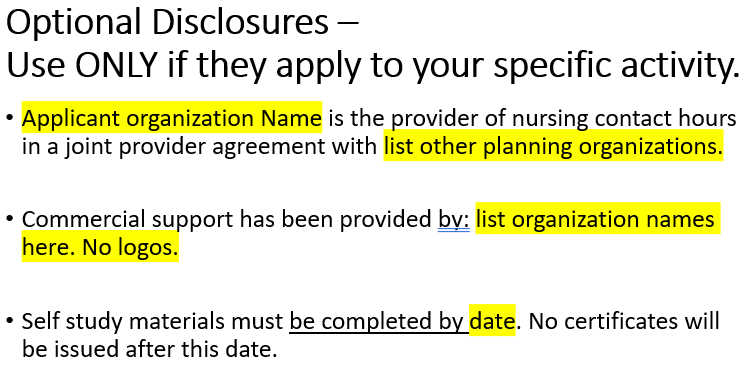 Applicant Organization Name 

Certificate of Completion

PARTICIPANT NAMEHas successfully completedTITLE of ActivityDate Activity was completed, 202XX.XX Contact Hours are awarded.This nursing continuing professional development activity was approved by theWisconsin Nurses Association, an accredited approver by theAmerican Nurses Credentialing Center’s Commission on Accreditation.Include: Your organization address, or a web address, or email address for questions about the certificate.This may only be done if the enduring (self-study, learner paced) activity is exactly the same as the live event, with the following exceptions: Self-study and live learner engagement strategies generally differ since the formats are different. Disclosure must include the date by which the self—study must be completed to earn contact hours. Otherwise, the title, maximum contact hours, content, gap, underlying need, etc. are the same. If they are not the same, then a different application must be submitted for the enduring content.1. Title of Educational Activity: 2a. Anticipated START date of the activity: 2b. Anticipated END date of the activity: 3. Provide access to URL for the activity (if available): 4a. Maximum number of contact hours one participant can earn: 4b. Total number of CONTACT HOURS submitted for approval:  5. What method(s) did you use to calculate the number of contact hours one participant can earn (check all that apply): ___Added up contact hours for individual parts for a multi-part activity.___Included time to complete pre-work, an evaluation, post-test, or other adjunct learning.___Considered length of recording(s) used to deliver content.___Used “Mergener Formula” for written materials.___Conducted a pilot of several learners completing a self-study and averaged their completion time.___Other:  End date for a self-study is 2 years after the approval date. Mergener formula is for written material only. Pilot needs to be with learners from the target audience. Specific format of self-study activity: ___ Recording of live presentation, posted on internet___ Internet interactive self-study module___ Other portable media (e.g., printed, CD, DVD) 1a. Explain “other,” if needed: What portion of the live activity will you offer as a self-study activity? ___Entire Live activity (all presentations or parts)___One or more presentations or parts of the live activity, but not all2a. If only portions of the live activity will be offered as a self-study, indicate which sessions or parts of the live activity will be offered and how many contact hours will be offered for each: Add lines as neededAre the following elements of planning the same for your self-study activity as they were for the live activity:3. Professional Practice Gap:   ___Yes   ___ No    If no, explain the differences: 4. Target audience: ___Yes   ___ No     If no, explain the differences:5. Underlying need (knowledge, skill, and/or practice): ___Yes   ___ No     If no, explain the differences:6. Desired Learning Outcome(s): ___Yes   ___ No     If no, explain the differences:7. Content developed to help learners achieve outcome(s):  ___Yes   ___ No    If no, explain the differences:8. What learner engagement strategies will you use to help learners achieve the learning outcome(s) for this self-study activity? 9. How will you evaluate the self-study activity to show evidence that a change in knowledge, skill, and/or practice of the target audience was assessed? 10.  Indicate what participants need to do to be awarded contact hours for successful completion of the self-study activity. (Check all that apply.) ___Completion of entire activity ___Credit awarded commensurate with parts of the activity (“Partial credit”) ___Completion of assignments or pre-work___Electronic measurement system (e.g., LMS record of time spent on activity, webinar reports) ___Completion / submission of an evaluation form___Completion of formative evaluation (e.g., quiz questions or reflection opportunities embedded in module)*___Successful completion of post-test or quiz (e.g., % correct, written answer contains all required elements, etc.)* ___Other: 10a. If you are offering partial credit, you must track the specific number of hours awarded to each participant. Explain how you will do this: 10b. If applicable, upload copy of evaluation form if different from live activity evaluation. UPLOAD10c. *If applicable, describe how you will measure “successful completion” of a post-test or quiz. Upload a certificate or other document that you will provide to participants indicating their successful completion of this self-study activity. UPLOADCertificate must include:Title of activityDate - reflects the date the participant completed the Self-Study activityName and address [web address acceptable] of ProviderNumber of contact hours awardedParticipant name [or space for]The WNA IEA approval statement:  
This nursing continuing professional development activity was approved by the Wisconsin Nurses Association, an accredited approver by the American Nurses Credentialing Center’s Commission on Accreditation.12. Were additional planners, content developers, content reviewers, or other faculty with control over the content involved in developing the Self-Study activity?  (Do not include individuals already listed in the initial live activity application.)___ No   If no, continue to next section. ___ Yes  If yes, answer the questions below.12a. Collect Information – Did you send EACH additional person in control of content a WNA Disclosure Form to complete and return?___ Yes    ___ No - I used a different method to collect disclosure information after receiving written approval from the WNA NPRL12b. Describe the method you used to obtain disclosure from all additional persons in control of content.13. List the names, credentials and degrees of any additional individuals with control over content for this Self-Study version of the activity. Write in their place(s) of employment. Indicate in the drop-down box their role in the Self-Study activity and (if the box is visible) whether any relationships were listed in their disclosure information.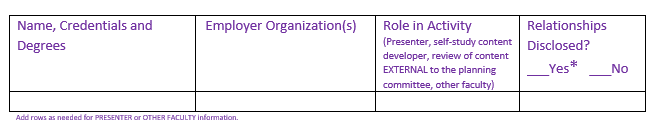 13a. MITIGATING RELEVANT FINANCIAL RELATIONSHIPS
NOTE: This section must be completed ONLY IF any additional individuals listed above had 'Relationships listed' in their disclosure information.Complete a separate line in the table below for  EACH relationship listed by additional individuals, including the name of the reported company and type of relationship(s) with that company.  Indicate in the drop-down box whether the disclosed information was actually a 'relevant financial relationship with an ineligible company' and (if applicable) the mitigation strategy utilized and the date the stratgy was implemented.Mitigation Strategy choices:A - Divesting the relationshipB - Recusal from controlling aspects of planning and content with which there is a financial relationship - Planners onlyC - Peer review of planning decisions by persons without relevant financial relationshipsD - Attestation that clinical recommendations are evidence-based and free of commercial bias (e.g., peer-reviewed literature, adheres to evidence-based guidelines) - Authors/Reviewers/Faculty onlyOther method - Must describe method in detail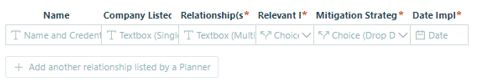 13b. IF you indicated using an 'other method' to mitigate a relevant relationship on the part of an Additional Individual, describe the method in detail:13c. IF you indicated above that Additional Individuals' disclosed relationship(s) were 'NOT Relevant', provide your reasoning below:14. Is there ADDITIONAL commercial support for this Self-Study version of the activity?   (Do not include commercial support already listed in the initial live activity application)14a. Complete the table below listing the name of EACH ADDITIONAL Ineligible Company supporting this educational activity, the dollar amount of any funding received, and indicate in the drop-down box whether in-kind donations were received or not.If yes: Complete this table for all Commercial Supporters*If yes: 14b. Upload the required Commercial Support Agreement for EACH ineligible company providing in-kind or financial support for this activity. (All signed agreements must be uploaded prior to WNA approval of this activity.)  UPLOAD PDFAgreements must be complete (all signatures present) and must be dated prior to the activity date.  The WNA approved Commercial Support Agreement is found on the WNA website.  Agreements approved for CME use are acceptable if CME is being offered for the same activity.14c. How Are ACCME Standard 2 and Standard 4 being upheld in the presence of commercial support?NOTE: Items with a * are required and should be checked for your application to be correct. ___All decisions related to faculty selection, planning, delivery, and evaluation are made by the planning committee without any influence or involvement of an ineligible company.*___Names and/​or contact information of learners are not shared with any ineligible company or its agents without the explicit consent of the individual learner.*___The applicant organization (“Provider”) makes all decisions regarding the receipt and disbursement of the commercial support.*___Commercial support funds are not used to pay for travel, lodging, honoraria, or personal expenses for individual learners or groups of learners.*___Written commercial support agreements stating the terms, conditions, and purposes of commercial support are signed by all parties before the educational activity.*___The name(s) of the ineligible company(ies) that give the commercial support (and the nature of any in-kind support) is disclosed to learners prior to the educational activity.*___The applicant organization (“Provider”) does not include the ineligible companies’ corporate or product logos, trade names, or product group messages in any educational materials.* ___ If applicable, “Giveaways” from ineligible companies will be kept separate from educational materials/​content delivery. ___Other strategies (Describe in detail): ADDITIONAL CONTENT INTEGRITY STANDARDS RELATED TO MARKETING BY INELIGIBLE COMPANIES15. Does this learning activity include vendors or exhibitors (live or virtual)? ___ Yes   ___ No  (If no, proceed to question #16.) 15a. Are any of the vendors or exhibitors representing INELIGIBLE COMPANIES?___ Yes   ___ No  (If no, proceed to question #16.)15b. In the presence of Vendors/Exhibitors from ineligible companies, how is content integrity maintained in the planning, implementation, and evaluation of this learning activity? Check all that apply.NOTE: Items with a * are required and should be checked for your application to be correct. ___ Ineligible companies do not influence any decisions related to the planning, delivery, and evaluation of the education.*___ Exhibiting does not interfere with the presentation of the education, (i.e., learners are not presented with marketing while engaged in the educational activity.)*___ Ineligible companies have not placed any conditions on exhibiting.*___ Educational space and exhibit space are clearly labeled and communicated as such so learners can easily distinguish between for-credit education and other activities.*For virtual activities, this means virtual exhibits must be located at a different link than the link participants use to access the virtual educational activity.___ Exhibiting does not occur in the educational space (physical or virtual) within 30 minutes before or after an educational activity.*For virtual activities, this means that virtual exhibits must be located at a different link than the link participants use to access the virtual educational activity or you will need to have a 30 minute break between any for-credit education and virtual exhibiting.___The applicant organization (“Provider”) follows the same process/rules for all exhibitors.*___ If applicable, “Giveaways” from ineligible companies will be kept separate from educational materials/​content delivery.___ Other strategies (Describe in detail): 16. Does this learning activity include activities conducted by INELIGIBLE COMPANIES in the SAME educational space (same room for live activities; same meeting, same platform for virtual activities)?Examples include scheduled presentations, demonstrations, or other gatherings influenced by ineligible companies. ___Yes   ___No  (If no, proceed to question #17.)16a. In the presence of activities conducted by ineligible companies in the SAME educational space, how is content integrity maintained in the planning, implementation, and evaluation of this learning activity? Check all that apply.NOTE: Items with a * are required and should be checked for your application to be correct. ___ A 30-minute time interval separates educational content from any activities influenced by ineligible companies held in the same educational space (same room for live activities; same meeting and platform for virtual activities.)*For virtual activities, this means that virtual exhibits must be located at a different link than the link participants use to access the virtual educational activity or you will need to have a 30 minute break between any for-credit education and virtual exhibiting.___ Learners are not obligated to see or hear information from ineligible companies while engaged in the learning activity.*___ Activities influenced by ineligible companies are clearly labeled and communicated as such.*___ Other strategies (Describe in detail):17. Does this learning event include any advertising by or for ineligible companies?Examples include information presented during print, online, or digital continuing education activities and non-educational participant materials.___ Yes   ___ No   (If no, proceed to question #18.)17a. Is any of the advertising by or for INELIGIBLE COMPANIES?___ Yes   ___ No  (If no, proceed to question #18.)17b. In the presence of advertising by ineligible companies, how is content integrity maintained in the planning, implementation, and evaluation of this learning activity?  Check all that apply.NOTE: Items with a * are required and should be checked for your application to be correct. ___ Learners are not presented with marketing while engaged in the educational activity.*___ Learners are able to engage with the educational content without having to click through, watch, listen to, or be presented with product promotion or product-specific advertisement.*___ Educational materials that are part of the education (such as slides, abstracts, handouts, evaluation mechanisms, or disclosure information) do not contain any marketing produced by or for an ineligible company, including corporate or product logos, trade names, or product group messages.*___ Ineligible companies do not provide access to or distribute educational information to learners.*___ Other strategies (describe in detail): REQUIRED DISCLOSURE INFORMATION TO LEARNERS BEFORE THE ACTIVITYRequired information to learners prior to engaging in a self-study activity always includes:WNA Approval statementHow participants earn contact hoursDate by which participant must complete activityAdditional required information if applicable to the activity:If contains clinical content - presence or absence of relevant financial relationshipsIf jointly provided - joint provider statementIf commercial support received - names of ineligible companies and type of support18. UPLOAD the document(s) you are using to disclose all required information to learners before the activity (e.g., PDF/​JPEG of website promotional materials, social media, e-blast; pre-session PPT slide or handouts, etc.) UPLOAD PDFNote: a PowerPoint is not a learner engagement strategy.Examples for a self-study include participant reflection, case studies, quiz questionsInclude in evaluation description what data will be collected and how. Include how the results will be analyzed for achievement of the outcomes and future improvements. For an asynchronous (self-study, learner paced) activity, the date on each certificate is the date of completion by the individual learner. For the sample certificate, indicate “Date of Completion” for date. Address of Provider can be: mailing address, website URL, or email of person to contact if learners have questions about certificates. WNA Approval statement must be exactly as written down to the period at the end of the statement. Do not alter the statement in any way. Do not include commercial support already listed in the initial live activity application.Submit ApplicationSave